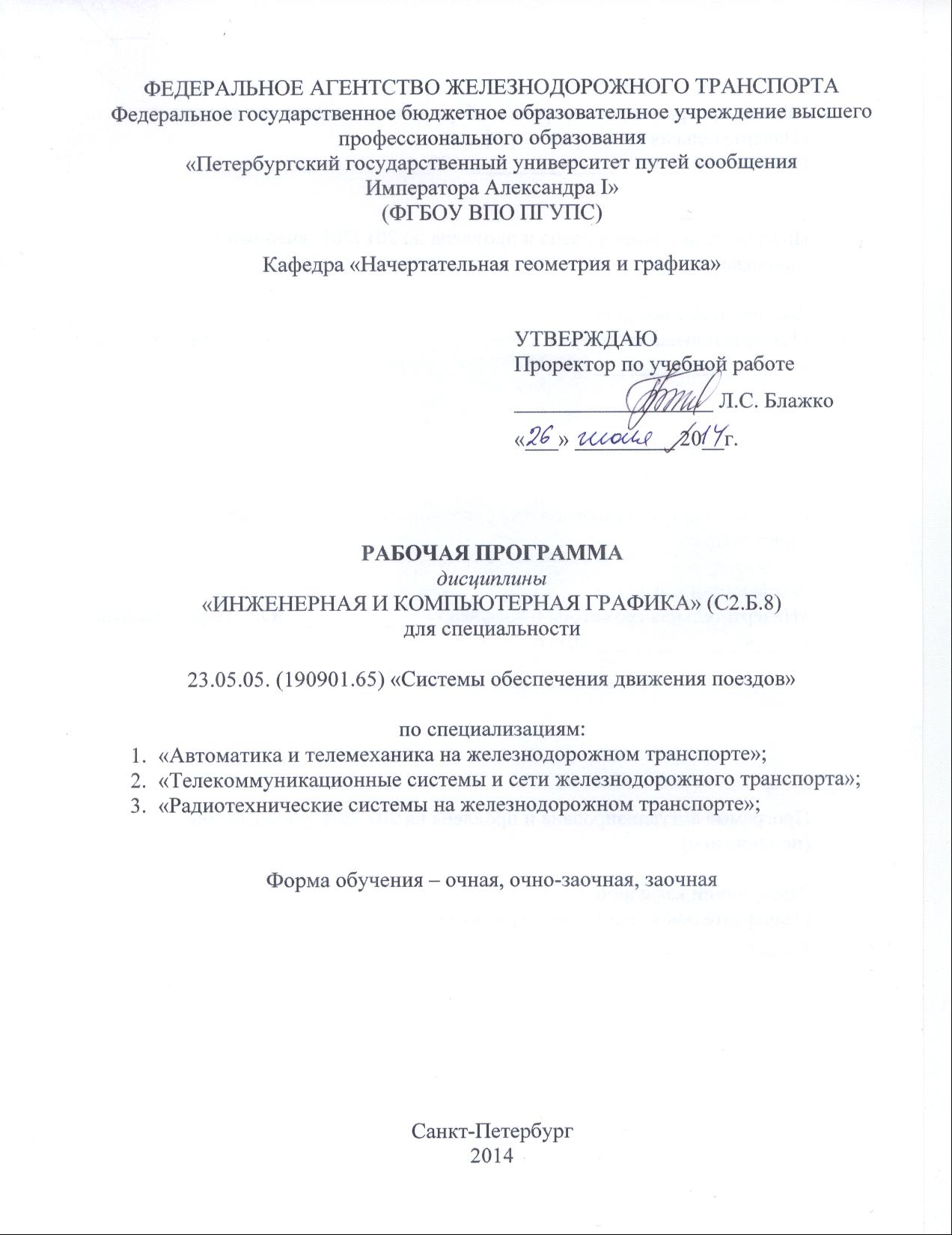 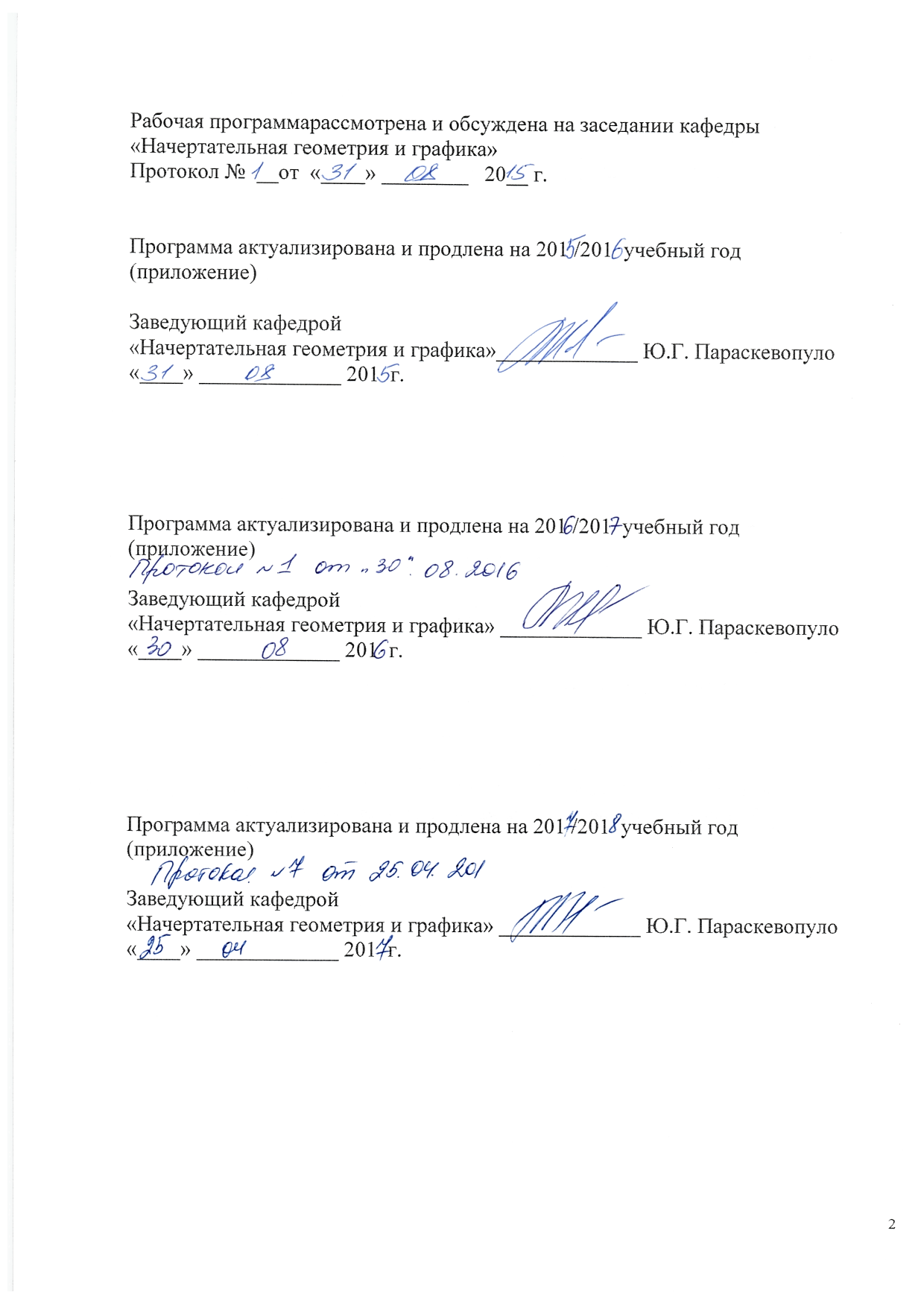 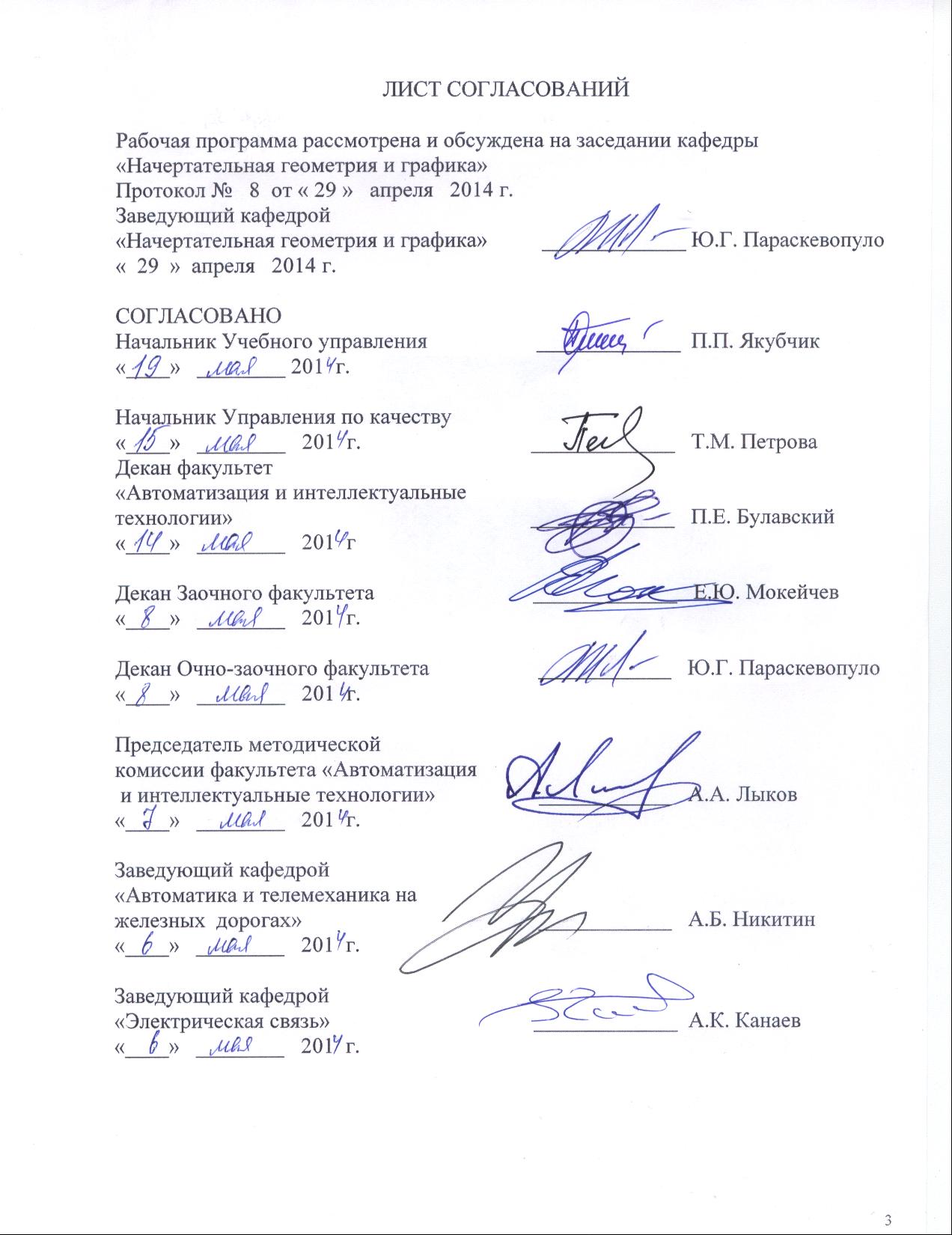 Цели и задачи дисциплиныРабочая программа составлена в соответствии с ФГОС, утвержденным «24» декабря 2010 г., приказ № 2079 по специальности 23.05.05 (190901.65) «Системы обеспечения движения поездов», по дисциплине «ИНЖЕНЕРНАЯ И КОМПЬЮТЕРНАЯ ГРАФИКА».Целью дисциплины «Инженерная и компьютерная графика»  является фундаментальная профессиональная подготовка в составе базового блока математического и научно-инженерного цикла дисциплин в соответствии с требованиями, установленными федеральным государственным образовательным стандартом (приказ Минобрнауки России от 23.12.2010 №2025) для формирования у выпускника профессиональных компетенций, способствующих решению профессиональных задач в соответствии с видами профессиональной деятельности: производственно-технологической, организационно-управленческой, проектно-конструкторской, научно-исследовательской.Для достижения цели поставлены задачи ведения дисциплины: подготовка студента по разработанной в университете основной образовательной программе к успешной аттестации планируемых конечных результатов освоения дисциплины;подготовка студента к освоению дисциплин «Компьютерный инженеринг», «Автоматизация проектирования систем железнодорожной автоматики и телемеханики» ;подготовка студента к защите выпускной квалификационной работы;развитие социально-воспитательного компонента учебного процесса.выработка знаний, умений и навыков, необходимых студентам для выполнения и чтения технических чертежей различного назначения, выполнения эскизов деталей, составления конструкторской и технической документации производства с применением прикладных компьютерных программ;обеспечить будущим специалистам знание общих методов: построения и чтения чертежей; решение разнообразных инженерно-геометрических задач, возникающих в процессе проектирования, конструирования, изготовления и эксплуатации различных технических и других объектов с применением прикладных компьютерных программ.2. Перечень планируемых результатов обучения по дисциплине,соотнесенных с планируемыми результатами освоения основнойобразовательной программыВ результате изучения дисциплины обучающийся должен:ЗНАТЬ:       -основы математического моделирования .УМЕТЬ:            -применять методы математического моделирования;           - использовать возможности программного обеспеченияВЛАДЕТЬ:	- основными методами работы на ПЭВМ  с прикладными программными                        средствами.Процесс изучения дисциплины направлен на формирование следующихпрофессиональных компетенций:- способностью применять современные программные средства для разработки проектно-конструкторской и технологической документации (ПК-9). 3.Место дисциплины в структуре основнойобразовательной программыДисциплина «Инженерная и компьютерная графика» (С2.Б.8) относится к базовому блоку математического и научно-инженерного цикла дисциплин и является обязательной дисциплиной для обучающегося.   Для ее изучения требуются знания, полученные обучающимися в общеобразовательной организации по дисциплинам:          - математика;          - черчение;          - информатика          Дисциплина «Инженерная и компьютерная графика» служит основной для изучения следующих дисциплин:         - «Компьютерный инженеринг» (С3.В.1)         - «Автоматизация проектирования СЖАТ» (С3.ДВ1.4)4. Объем дисциплины и виды учебной работыДля очной формы обучения:Для очно-заочной формы обученияДля заочной формы обучения5. Содержание и структура дисциплины5.1 Содержание дисциплины5.2 Разделы дисциплины и виды занятийДля очной формы обученияДля очной- заочной формы обученияДля заочной формы обучения6.Перечень учебно-методического обеспечениядлясамостоятельной работы обучающихся по дисциплине7. Фонд оценочных средств для проведения текущего контроляуспеваемости и промежуточной аттестации обучающихся по дисциплинеФонд оценочных средств по дисциплине «Инженерная и компьютерная графика»  является неотъемлемой частью рабочей программы и представлен отдельным документом, рассмотренным на заседании кафедры «Начертательная геометрия и графика» и утвержденным заведующим кафедрой.8. Учебно-методическое и информационное обеспечение дисциплиныВсе обучающиеся имеют доступ к электронным учебно-методическимкомплексам (ЭУМК) по изучаемой дисциплине согласно персональным логинами паролям.Каждый обучающийся обеспечен доступом к электронно-библиотечной системе (ЭБС) через сайт Научно-технической библиотеки Университета http://library.pgups.ru/, содержащей основные издания по изучаемой дисциплине.ЭБС обеспечивает возможность индивидуального доступа для каждого обучающегося из любой точки, в которой имеется доступ к сети Интернет.8.1 Перечень основной учебной литературы, необходимой дляосвоения дисциплины.1. Основы компьютерной графики (учебное пособие) / Елисеев Н.А., Кондрат М.Д., Параскевопуло Ю.Г., Третьяков Д.В. –  СПб.: ПГУПС, 2009. – 127 с.;2. Чтение машиностроительных чертежей (учебное пособие) / Елисеев Н.А., Немолотов С.О., Параскевопуло Ю.Г., Сальникова В.В. СПб.: ПГУПС, 2009. – 78 с.;           3. Проекционное черчение / Дудкина Л.А., Елисеева Н.Н., Леонова Н.И., Пузанова Ю.Е. – СПб.: ПГУПС, 2010. – 65 с.;           4. Практикум по дисциплинам «СAD/CAM технологии» и «Компьютерная графика» (учебное пособие) / Елисеев Н.А., Кондрат М.Д., Параскевопуло Ю.Г., Третьяков Д.В. –  СПб.: ПГУПС, 2010. – 34 с.;5. Начертательная геометрия в компьютерных технологиях . Ч1 (учебное пособие) / Елисеев Н.А., Кондрат М.Д.,, Параскевопуло Ю.Г., Третьяков Д.В. –  СПб.: ПГУПС, 2011  – 73 с.;  6. Начертательная геометрия в компьютерных технологиях.  Ч2 (учебное пособие) / Елисеев Н.А., Кондрат М.Д.,, Параскевопуло Ю.Г., Третьяков Д.В. –  СПб.: ПГУПС,  2012. –   82 с.;7. Начертательная геометрия (учебник) / Тарасов Б.Ф., Дудкина Л.А., Немолотов С.О. –  СПб.: «Лань»,  2012. – 256 с.;8. Трехмерное и двухмерное  моделирование сборочных единиц. Графический редактор КОМПАС (учебное пособие) / Елисеев Н.А., Кондрат М.Д., Параскевопуло Ю.Г., Третьяков Д.В. –  СПб.: ПГУПС, 2013. – 60 с;8.2 Перечень дополнительной учебной литературы, необходимой дляосвоения дисциплины.               1. Компьютерное моделирование и основы дизайна на транспорте (учебное пособие) / Елисеев Н.А., Кондрат М.Д.,, Параскевопуло Ю.Г., Третьяков Д.В., Трофимов В.С. –  СПб.: ПГУПС, 2008. – 158 с.                2.  AutoCAD для начинающих пользователей. Ч.2 (учебное пособие) / Елисеев Н.А.,  Параскевопуло Ю.Г., Третьяков Д.В. –  СПб.: ПГУПС, 2008. – 57с;    3. Разработка проектно-конструкторской документации с использованием компьютерных технологий (учебное пособие) / Елисеев Н.А., Кондрат М.Д.,, Параскевопуло Ю.Г., Третьяков Д.В., Турутина  Т.Ф. –  СПб.: ПГУПС,  2010. –  21 с.;             4. Становление и развитие основ теории начертательной геометрии и ее приложений  в ИКИПС-ПГУПС (учебное пособие) / Елисеев Н.А., Параскевопуло Ю.Г. – СПб.: ПГУПС, 2011. – 88 с.;             5. Единая система конструкторской  документации. Основные положения (сборник стандартов) /М.: ИПК Издательство стандартов, 2009. -160 с.8.3 Перечень ресурсов информационно-телекоммуникационной сети «Интернет»,необходимых для освоения дисциплины1. http://lib.madi.ru/fel/fel1/fel08E033.pdf / Начертательная геометрия и инженерная графика (теория);2.	http://www.epur.ru/ Решение задач по начертательной геометрии и инженерной графике (видеоуроки);3. http://www.psu.by/images/stories/ISF/kaf_ngig/iarmolovich-3.pdf / Начертательная геометрия и инженерная графика (учебно-методический комплекс);4.	http://www.twirpx.com/file/89754 / Единая система конструкторской  документации  (сборник стандартов);        5.	 http://rutracker.org/forum/viewtopic.php?t=2196537 / ЕСКД - Единая система конструкторской документации (подборка ГОСТов) [2011, PDF, RUS];	6.http://uchebnik.epamp.ru/?_openstat=ZGlyZWN0LnlhbmRleC5ydTsxMDc1OTQ3Njs2MDUxNDIwMDU7eWFuZGV4LnJ1Omd1YXJhbnRlZQ&yclid=5817571942467358386 / Библиотека электронных учебников.8.4 Методические указания для обучающихся по освоению дисциплины           1. Деталирование сборочного чертежа (методические указания) / Елисеев , Н.А., Кондрат М.Д., Параскевопуло Ю.Г., Третьяков Д.В. . –  СПб.: ПГУПС, 2011. – 39 с.;           2.	Компьютерная графика (методические указания) / Елисеев Н.А., Елисеева Н.Н., Немолотов С.О., Пузанова Ю.Е., Сальникова В.В., Третьяков Д.В. –  СПб.: ПГУПС,  2012. – 43 с.;           3. Проекционное черчение в графическом редакторе КОМПАС и AutoCAD. ЧI (методические указания) / Елисеев Н.А., Елисеева Н.Н.,   Пузанова Ю.Е. –  СПб.: ПГУПС,  2014. –   25 с. 	9. Перечень информационных технологий, используемых при осуществлении образовательного процесса по дисциплине, включая перечень программного обеспечения и информационных справочных системПеречень информационных технологий, используемых при осуществлении образовательного процесса по дисциплине «ИНЖЕНЕРНАЯ И КОМПЬЮТЕРНАЯ ГРАФИКА»: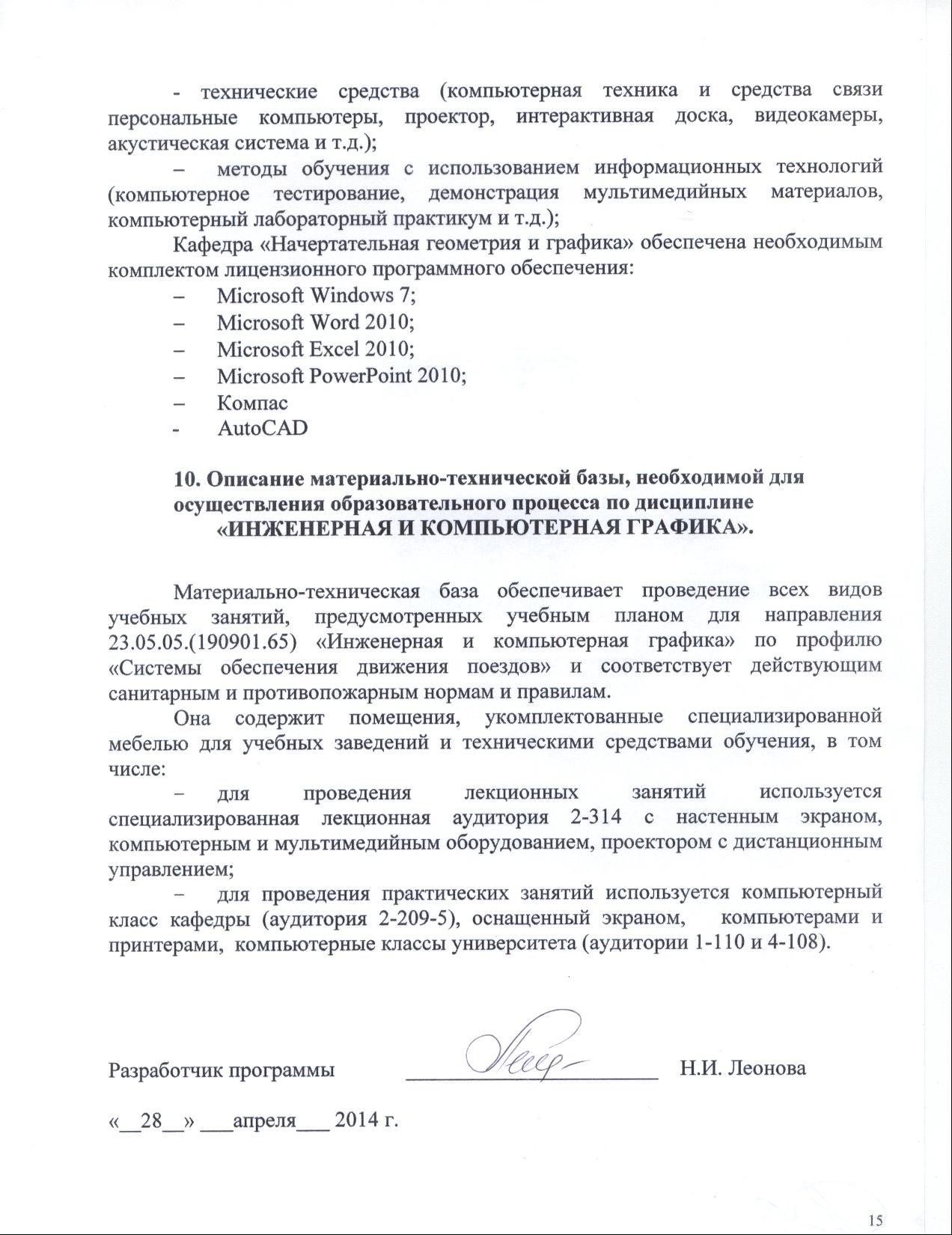 Вид учебной работыВсего часовСеместрыСеместрыВид учебной работыВсего часовIIIАудиторные занятия (всего)725418В том числе:лекции (Л)1818-практические занятия (ПЗ)543618лабораторные работы (ЛР)контроль самостоятельной работы (КСР)------Самостоятельная работа (СРС) (всего)452718Подготовка к экзамену2727-Форма контроля знаний-экзамензачетОбщая трудоемкость: час/з.е.144/4108/336/1Количество часов в интерактивной форме88-Вид учебной работыВсего часовСеместрыСеместрыВид учебной работыВсего часовIIIАудиторные занятия (всего)543618В том числе:лекции (Л)1818-практические занятия (ПЗ)361818лабораторные работы (ЛР)контроль самостоятельной работы (КСР)------Самостоятельная работа (СРС) (всего)452718Подготовка к экзамену4545-Форма контроля знаний-экзамензачетОбщая трудоемкость: час/з. е.144/4108/336/1Количество часов в интерактивной форме201010Вид учебной работыВсего часовКурс IКурс IАудиторные занятия (всего)1212-В том числе:лекции (Л)---практические занятия (ПЗ)1212-лабораторные работы (ЛР)контроль самостоятельной работы (КСР)- контрольные работы (КР) (шт.)--1--1--Самостоятельная работа (СРС) (всего)123123-Подготовка к экзамену99-Форма контроля знаний-экзамен-Общая трудоемкость: час/з. е.144/4144/4-Количество часов в интерактивной форме88-№ п/пНаименование раздела дисциплиныСодержание разделаI семестрI семестрI семестр1  2Геометрическое моделирование.Теория       проекционного чертежаИнженерная графикаИстория развития методов изображения; вклад ученых ПГУПС в развитие методов изображения. Метод проекций. Способы проецирования. Инвариантные свойства параллельного проецирования. Инвариантные свойства ортогонального проецирования.Способы задания прямой и плоскости.  Основные виды обратимых чертежей: чертеж Монжа, аксонометрический чертеж основных геометрических образов: точка, прямая, плоскость. Частные положения прямой. Частные положения плоскостей. Главные линии в плоскости. Взаимное положение прямой и плоскости, плоскостей. Метод конкурирующих точек.Задание поверхностей на чертеже: поверхности гранные и кривые – линейчатые и вращения.Формула Эйлера. Определитель поверхности.Принадлежность прямой и точки гранной и кривой поверхности. Позиционные задачи. Пересечение кривых поверхностей. Метод секущих плоскостей. Развертки гранных и кривых поверхностей. Преобразования ортогональных проекций: способ замены плоскостей.  Метрические задачи. Определение натуральной величины отрезка, кратчайшего расстояния от точки до плоскости, плоской фигуры, сечения гранных и кривых поверхностей плоскостью частного положения. Основные правила выполнения чертежей (Стандарты ЕСКД). Проекционное черчение. Аксонометрические проекции.Сечения и разрезы. Эскиз детали, чертеж детали.Конструкторская документация: чертеж общего вида, рабочие чертежи деталей, сборочный чертеж. Резьбовые соединения. Крепежные изделия. Рабочие чертежи деталей сборочного узла (резьбовое соединение). Основные сведения об электрических схемах. Условные графические обозначения электрической схемы.3Компьютерная графикаОсновы компьютерной графики. Графический редактор КОМПАС. Основные рабочие панели 2D-модуля. Команды рабочей панели :Состояние . Вид , Свойства объекта ,Стандартная.  Падающее меню 2D-модуля.  Компактная панель. Рабочая панель Редактирование 2D-модуля: Выделение рамкой,Удаление объекта.Симметрия . Рабочая панель Размеры 2D-модуля, Спецификация. Параметризация. Документ Фрагмент 2D-модуля. 3-D модуль графического редактораКОМПАС.Основные конструкторские документы: спецификация и чертеж детали. Ассоциативный чертеж. I I семестрI I семестрI I семестр4Инженерная и компьютерная графика Графический редактор AutoCAD. Рабочие панели 2D-модуля.Команда Штриховка 2D-модуля. Настройка рабочей панели. Размеры. Выполнение атрибутов блока в 2D-модуле. Рабочие панели 3D-модуля. Булевые операции 3D-модуля. Рабочая панель Пользовательская система координат. Настройка Вывода на печать чертежа .№ п/пНаименование разделов дисциплиныЛПЗЛРСРСВсего1234467I семестр1Геометрическое моделирование.Теория проекционного чертежа1016-10362Инженерная графика4   12-10263Компьютерная графика48-719II семестр4Инженерная и компьютерная графика-18-1836№ п/пНаименование разделов дисциплиныЛПЗЛРСРСВсего1234467I  семестр1Геометрическое моделирование.Теория проекционного чертежа1010-10302Инженерная графика44-10183Компьютерная графика44-715II семестр4Инженерная и компьютерная графика-18-1836№ п/пНаименование разделов дисциплиныЛПЗЛРСРСВсего1234467I  семестр1Геометрическое моделирование.Теория проекционного чертежа-6-42482Инженерная графика-2-40423Компьютерная графика-2-21234Инженерная и компьютерная графика-2-2022№ п/пНаименование раздела Перечень учебно-методического обеспечения1Геометрическое моделирование.Теория проекционного чертежа1. Становление и развитие основ теории начертательной геометрии и ее приложений  в ИКИПС-ПГУПС (учебное пособие) / Елисеев Н.А., Параскевопуло Ю.Г. – СПб.: ПГУПС, 2011. – 88 с.2. Начертательная геометрия (учебник) / Тарасов Б.Ф., Дудкина Л.А., Немолотов С.О. –  СПб.: «Лань»,  2012. – 256 с.;3. Начертательная геометрия в компьютерных технологиях. Ч1 (учебное пособие) / Елисеев Н.А., Кондрат М.Д.,, Параскевопуло Ю.Г., Третьяков Д.В. –  СПб.: ПГУПС, 2011  – 73 с.;  4. Начертательная геометрия в компьютерных технологиях. Ч2 (учебное пособие) / Елисеев Н.А., Кондрат М.Д.,, Параскевопуло Ю.Г., Третьяков Д.В. –  СПб.: ПГУПС,  2012. –   82 с.;2Инженерная графикаИнженерная графика1.Проекционное черчение / Дудкина Л.А., Елисеева Н.Н., Леонова Н.И., Пузанова Ю.Е. – СПб.: ПГУПС, 2011. – 45 с..2.Резьбовые изделия и соединения (учебное пособие) / Черменина Е.В., Сальникова В.В., Сафонова Т.Ю.  – СПб.: ПГУПС, 2005. – 56с.3.Электрические схемы /учебное пособие/А.И.Бурьяноватый,Н.А.Елисеев, Ю.Г.Параскевопуло,Т.Ф.Турутина., ТретьяковД.В.-СПб.:ПГУПС,2007.-71с.4. Чтение машиностроительных чертежей (учебное пособие) / Елисеев Н.А., Немолотов С.О., Параскевопуло Ю.Г., Сальникова В.В. СПб.: ПГУПС, 2009. – 78 с.5. Единая система конструкторской  документации. Основные положения (сборник стандартов) /М.: ИПК Издательство стандартов, 2009. – 160 с.3Компьютернаяграфика1. Основы компьютерной графики (учебное пособие) / Елисеев Н.А., Кондрат М.Д., Параскевопуло Ю.Г., Третьяков Д.В. –  СПб.: ПГУПС, 2009. – 127 с.;2. Проекционное черчение в графическом редакторе КОМПАС и AutoCAD. ЧI (методические указания) / Елисеев Н.А., Елисеева Н.Н.,   Пузанова Ю.Е. –  СПб.: ПГУПС,  2014. –   25 с. 3. Компьютерная графика  (методические указания) / Елисеев Н.А., Елисеева Н.Н., Немолотов С.О., Пузанова Ю.Е., Сальникова В.В., Третьяков Д.В. –  СПб.: ПГУПС,  2012. –   43 с.;4. Практикум по дисциплинам «СAD/CAM технологии» и «Компьютерная графика» (учебное пособие) / Елисеев Н.А., Кондрат М.Д., Параскевопуло Ю.Г., Третьяков Д.В. –  СПб.: ПГУПС, 2010. – 34 с.;4Инженерная икомпьютерная графикаИнженерная икомпьютерная графика1. Трехмерное и двухмерное  моделирование сборочных единиц. Графический редактор КОМПАС (учебное пособие) / Елисеев Н.А., Кондрат М.Д., Параскевопуло Ю.Г., Третьяков Д.В. –  СПб.: ПГУПС, 2013. – 60 с;2. Разработка проектно-конструкторской документации с использованием компьютерных технологий (учебное пособие)  / Елисеев Н.А., Кондрат М.Д.,, Параскевопуло Ю.Г., Третьяков Д.В., Турутина  Т.Ф. –  СПб.: ПГУПС,  2010. –21 с.;3. Компьютерное моделированиеи основы дизайна на транспорте (учебное пособие) / Елисеев Н.А., Кондрат М.Д.,, Параскевопуло Ю.Г., Третьяков Д.В., Трофимов В.С. –  СПб.: ПГУПС, 2008. –158 с.4.Деталирование сборочного чертежа (методические указания) / Елисеев, Н.А., Кондрат М.Д., Параскевопуло Ю.Г., Третьяков Д.В. –СПб.: ПГУПС, 2011. - 39 с.;5.Проекционное черчение в графическом редакторе КОМПАС и AutoCAD. ЧI. (методические указания) / Елисеев Н.А., Елисеева Н.Н.,   Пузанова Ю.Е. –  СПб.: ПГУПС,  2014. –   25 с. 6. AutoCAD для начинающих пользователей. Ч.2 (учебное пособие) / Елисеев Н.А.,  Параскевопуло Ю.Г., Третьяков Д.В. –  СПб.: ПГУПС, 2008. – 57с. 